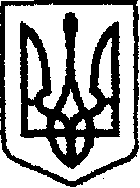 У К Р А Ї Н Ачернігівська обласна державна адміністраціяУПРАВЛІННЯ  КАПІТАЛЬНОГО БУДІВНИЦТВАН А К А Звід  09.12. 2019 року                       Чернігів		                         № 599Про проведення інвентаризації при змініматеріально-відповідальної особиВідповідно до наказу Міністерства фінансів України від 02.09.2014 № 879 «Про затвердження Положення про інвентаризацію активів та зобов’язань « (зі змінами внесеними наказом Міністерства фінансів України №868 від 04.10.2016) та Закону України «Про бухгалтерський облік та фінансову звітність в Україні» від 16.07.1999 №996-ХІV (зі змінами і доповненнями від 18.09.2018 №2545-VІІІ), наказу Міністерства фінансів України від 17.06.2015 № 572 «Про затвердження типових форм для відображення бюджетними установами результатів інвентаризації» та у зв’язку зі зміною матеріально-відповідальної особинаказую:Створити тимчасову інвентаризаційну комісію.Затвердити склад комісії згідно з додатком.Провести інвентаризацію основних засобів, малоцінних необоротних матеріальних активів, запасів, малоцінних та швидкозношуваних предметів та інших статей балансу, що обліковуються по бухгалтерському обліку в Управлінні капітального будівництва облдержадміністрації, відповідно до умов договору про повну індивідуальну матеріальну відповідальність від 09.10.2019, довірене провідному інженеру відділу адміністративно-господарської, організаційної роботи та інформаційного забезпечення Маринченку Ю.М..Маринченку Ю.М., провідному інженеру відділу адміністративно-господарської, організаційної роботи та інформаційного забезпечення передати матеріальні цінності, відповідальність за збереження та забезпечення експлуатації яких йому довірено, Васильченку О.В.- провідному інженеру відділу адміністративно-господарської, організаційної роботи та                              інформаційного забезпечення.Інвентаризацію провести станом на 01.12.2019 року в одноденний термін.Контроль за виконанням наказу залишаю за собою.Начальник                                                                              Андрій  ТИШИНА                                                  					Додаток								Наказ начальника Управліннякапітального будівництваЧернігівської обласноїдержавної адміністрації«09»  грудня 2019 року №599Склад	комісії для проведення інвентаризації основних засобів, малоцінних необоротних матеріальних активів, запасів, малоцінних та швидкозношуваних предметів та інших статей балансуГолова комісії:Ключник В. – начальник відділу адміністративно-господарської,                        організаційної роботи та інформаційного забезпечення.Члени комісії:Середа С. – в.о. начальника відділу фінансового забезпечення – головного                           бухгалтера;Коновал Л. – головний спеціаліст відділу фінансового забезпечення;Циндер О.  -  головний спеціаліст відділу фінансового забезпечення.Головний спеціаліст відділу фінансового забезпечення                  Л.КОНОВАЛ